ТЗ   для  внешней обработки для базы 1С 8.2  БП. 
Расчет  НДФЛ  по  обособленным  подразделением  предприятия  
и  формирование платежных поручений
  1.  Необходимо  за  определенный  период  с формировать  таблицу  начисленных  НДФЛ для каждого  обособленного  подразделения предприятия  в отдельности.3.  Сформировать промежуточную таблицу соответствия  между  обособленным подразделением  и  ИФНС.  4.  По данным таблицы НДФЛ  сформировать платежные  поручения на выплату НДФЛ.Решение1. Имеем предприятие  у которого несколько  подразделений  зарегистрированных  в  разных налоговых.2. Начисление з/п формируется  для каждого подразделение отдельно.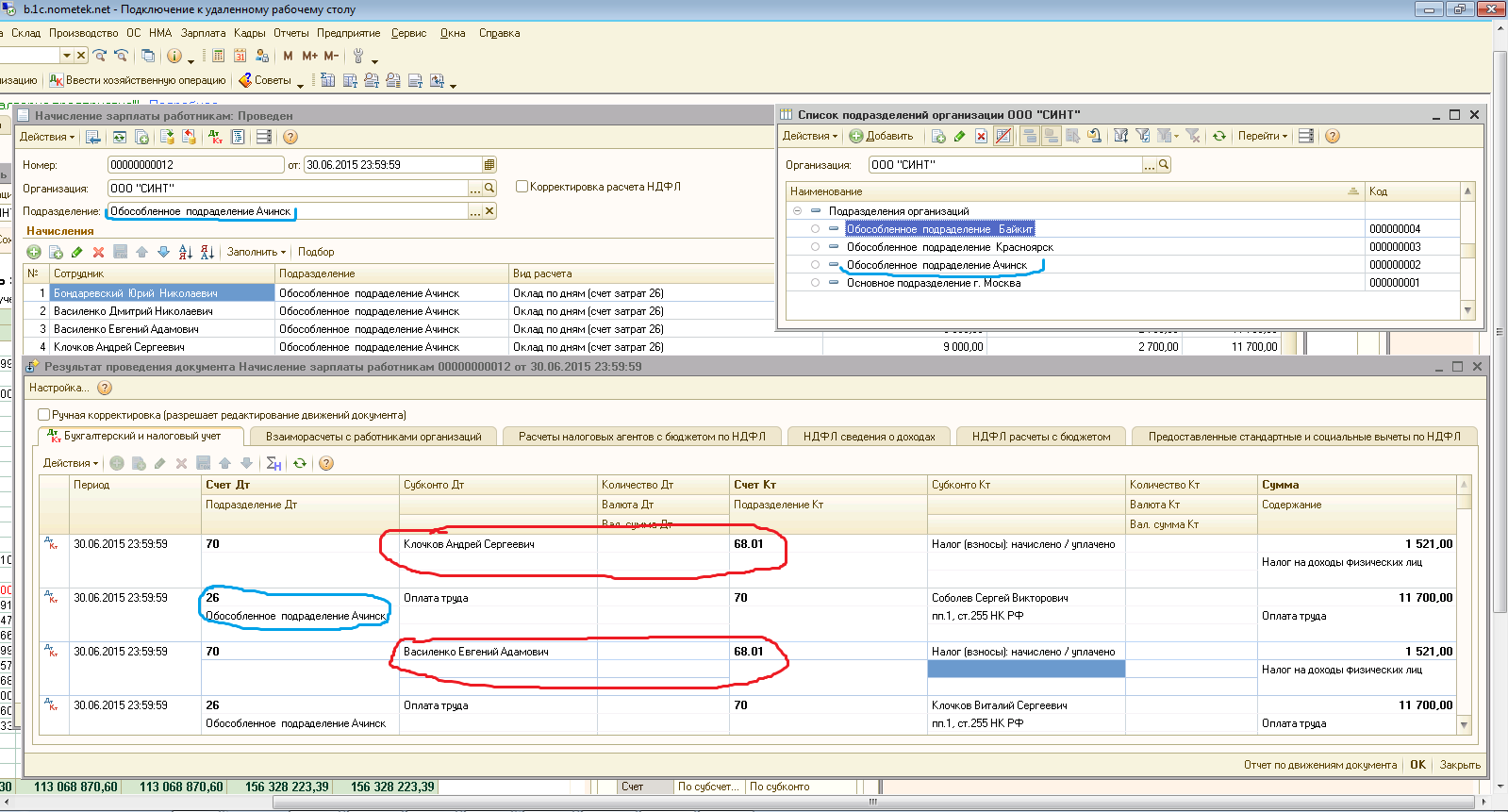 3. За выбранный период  сделать   выборку по проведенным  документам  "Начисление заработной платы" и по их данным  сформировать  начисление НДФЛ по каждому подразделению  в  разрезе  работников.4.  Результат представить  в виде таблицы.  За  основу берем  "Анализ начисленных налогов и взносов  в  части НДФЛ.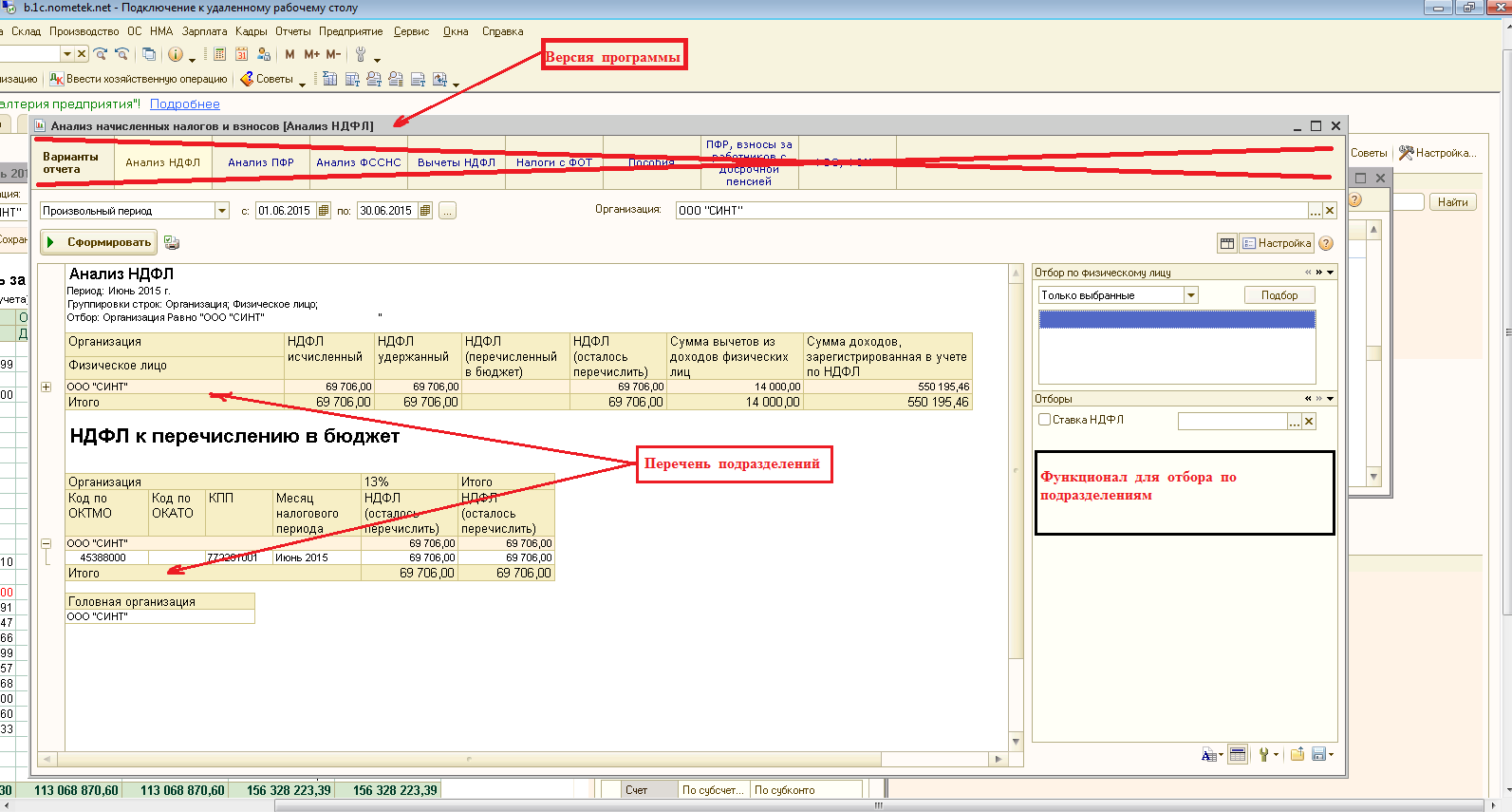 5.  Для  формирования  платежек по оплате  НДФЛ  нужна  промежуточная  таблица для  назначения соответствия  между  обособленным подразделением  и  налоговой  инспекции и ее реквизитами  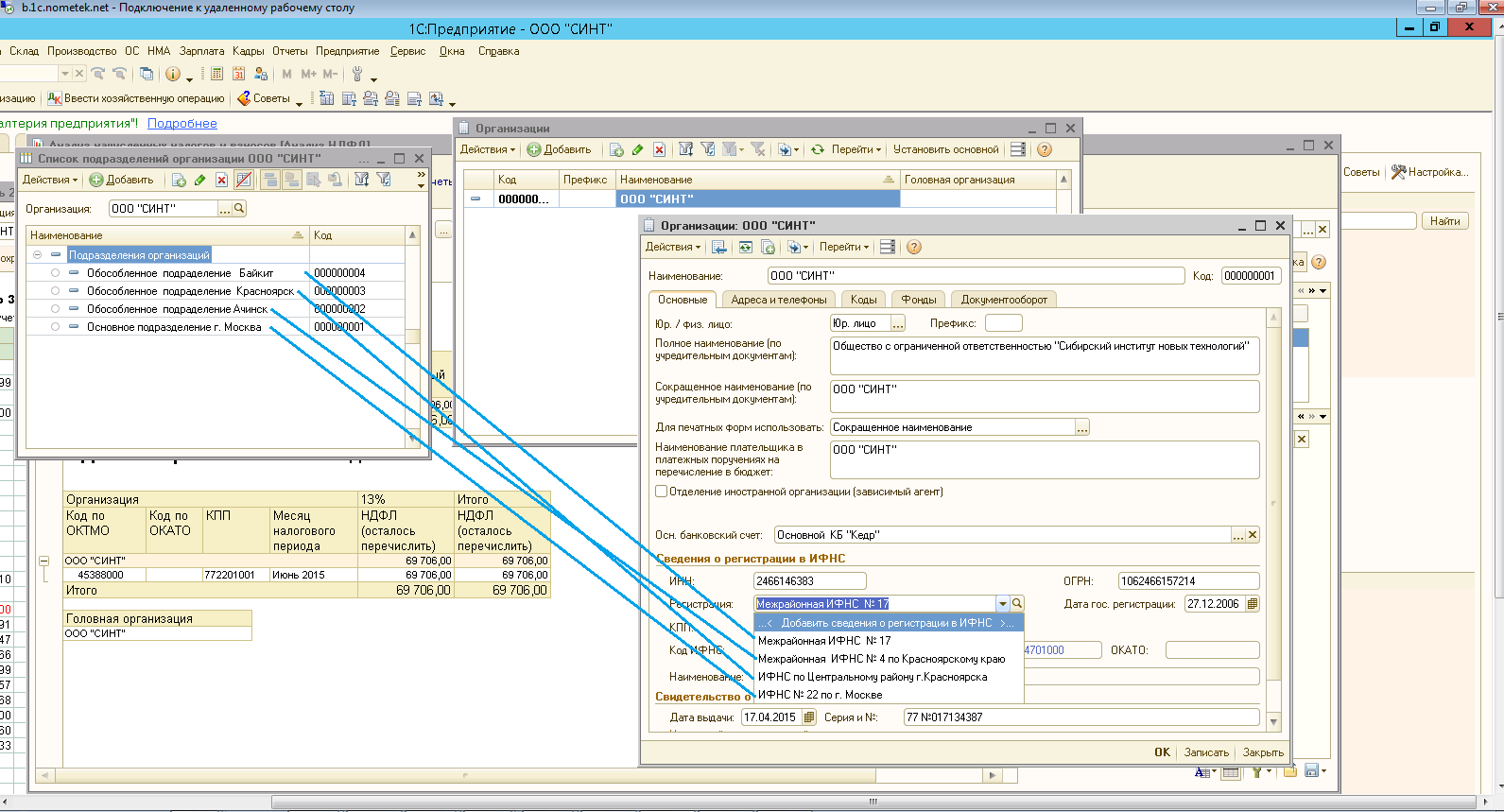 Пример  таблицы - Подразделение  выбираем из справочника - Список подразделений предприятия-  Налоговую  выбираем из справочника - Предприятие.Регистрация-  Налог  из таблицы  - Вид Налога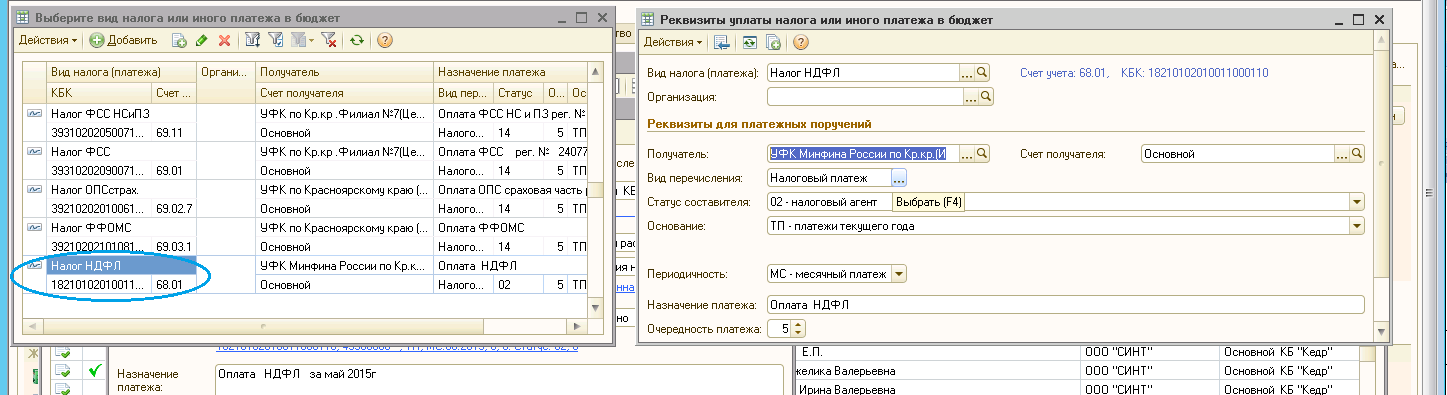 -  Получатель  из  справочника  Контрагенты№ПодразделениеНалоговаяНалогПолучатель 